EERSTE EUROPESE HEALTH QIGONG SPELENOpmerking: De officiële tekst van deze aankondiging werd opgesteld in het Engels en het chinees. De Belgische Federatie van Health Qigong die samen met de Internationale Federatie van Health Qigong dit evenement organiseert, bezorgt een zo nauwkeurig mogelijke vertaling van de officiële aankondiging in verschillende Europese talen. In geval van twijfel, is alleen maar de Engelse tekst van toepassing. Health Qigong wordt vertaald door Gezondheidsqigong. In de vertaling worden beide termen gebruikt.AANKONDIGINGTen einde een continentaal grondslagenprogramma voor uitwisseling alsook een vriendelijke communicatie te bevorderen in het gebied van Health QiGong en een duurzame en voortdurende promotie van Health Qigong in Europa te bevorderen, organiseren de Internationale Federatie van Health Qigong, de Belgische Federatie van Health Qigong en de Chinese Vereniging van Health Qigong samen de eerste « EUROPESE GEZONDHEIDSQIGONG SPELEN ». Voor deze gebeurtenis, gebruiken wij hier opzettelijk de formulering « Spelen » en niet «  « Competitie – Tornooi en Uitwisseling » in conformiteit met de geest van de Internationale Federatie van Health Qigong et de princiepen van « Sport pour tous* ».Hierbij de nuttige informatie over de organisatie van deze Spelen.I. Wanneer?Van donderdag 10 tot dinsdag15 juli 2014Registrering: woensdag 9 juli 2014Vertrek: woensdag 16 juli 2014II. Waar?Bergen (Mons), België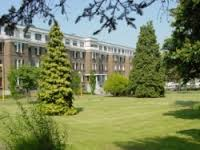 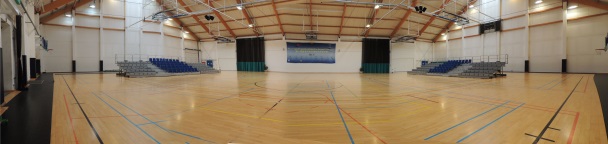 Adres : 
Domaine Provincial du Bois d’HavréHAINAUT SPORTSMaison Provinciale des Sports
rue Saint Antoine 1
7021 MONS (Havré)http://www.hainaut.be/sante/osh/template/template.asp?page=plan_acces&idg=3De stad van Bergen (Mons) is gemakkelijk bereikbaar via de autosnelwegen vanuit Frankrijk, Nederland en Duitsland. Bergen ligt op 50 km van de luchthaven « Brussel Zuid » (Charleroi) en op 80 km van de Nationale Luchthaven van Brussel (Zaventem).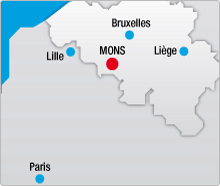 Het sportcentrum bevindt zich in volle natuur op een korte afstand van Mons (ongeveer 5 km), naast een klein bos.III.GastDe Internationale Federatie van  Health Qigong : the International Health Qigong Federation (IHQF)IV. OrganisatorDe Belgische Federatie van Health Qigong – the Belgian Health Qigong Federation (BHQF)V. PartnerChinese Vereniging van Health Qigong – Chinese Health Qigong Association (CHQA)VI. Sponsors Provincie Henegouwen – Stad Bergen (Mons), de Universiteit van Mons, het Gezondheidsobservatorium van Mons, Henegouwen Sport- Provinciaal Huis voor SportVII. Gebeurtenissen1. De 1ste Europese Forum van Health Qigong in samenwerking met de Universiteit van Mons2. De eerste Vormingscursus voor Europese scheidsrechters3. Promotie, demonstraties en workshops van Health Qigong in verschillende wijken van de stad Mons, in samenwerking met de plaatselijke vertegenwoordigers en bevolking. Einddemonstratie op de Grote Markt en ontmoeting met de gemeentelijke overheden.4. De Eerste Europese Health Qigong Spelen5. Health Qigong demonstraties (plaats nog te bepalen)6. Examen van Health Qigong DuansVIII. Programma Woensdag  9 Juli : registreringDomaine Provincial du bois d’Havré HAINAUT SPORTS – Maison Provinciale des Sports
rue Saint Antoine 1
7021 MONS (Havré)http://www.hainaut.be/sante/osh/template/template.asp?page=plan_acces&idg=3
Donderdag 10 JuliEuropees Forum van Health Qigong Waar: Universiteit van Mons ( 5 km afstand en 11 minuten van het sportcentrum)Vrijdag 11 juli1. Eerste Vormingscursus voor Europese scheidsrechters in Health Qikong 2. Inleiding in Health Qikong: Health Qigong ateliers in verschillende wijken van de stad Mons, in samenwerking met de plaatselijke vertegenwoordigers en de bevolking.3. (‘s avonds) Technische voorbereidingsvergadering van de competitie	Waar ? plaats nog te bepalenzaterdag 12 en zondag 13 juli : De Eerste Europese Health Qigong Spelen (competitie)13 juli: feestmaal (‘s avonds)Maandag 14 juli: Health Qigong demonstraties (plaatsen nog te bepalen)Dinsdag 15 juli: Examen Duans Health QigongWoensdag 16 juli: VertrekVI. BudgetLogerenWat logeren betreft, hebben de deelnemers de keuze tussen verschillende types van huisvesting. Wij zullen ze helpen met hun keuze. Wij trachten ook de beste prijzen te verkrijgen. De hotels en andere gelegenheden werden gewaarschuwd van de organisatie van de eerste Europese Health Qigong Spelen, met de vraag een korting te geven aan onze deelnemers. De aangeduide prijzen van onze lijst zijn de normale prijzen. Logies bij vrienden of familie is natuurlijk ook mogelijk. Gelieve rechtstreeks uw reservatie bij het hotel te plaatsen en te vragen of zij een speciale prijs vergunnen aan de deelnemers van de eerste Europese Health Qigong Spelen.Vergeet niet ons de naam van het geboekte hotel (of andere verblijfplaats) mede te delen.VervoerMeer informatie over het vervoer tijdens de competitie wanneer het aantal deelnemers en hun verblijfplaats gekend zijn. Leden van de Internationale Federatie van  Health Qigong  zullen de deelnemers die met het vliegtuig komen of die over geen auto beschikken helpen met hun verplaatsingen. MaaltijdenOntbijt: de deelnemers nemen hun ontbijt op hun verblijfplaats. Middaglunch: een lunch, uitsluitend vegetarisch, van 12 euro per dag en per persoon op 10-11-12-13-14-15 juli.De lunches kunnen besteld worden en in cash betaald tijdens de registratie van 9 juli. (Opgelet: er zijn geen bankautomaten beschikbaar in het sportcentrum).Avondmaal: volledig naar keuze van de deelnemers, in hun verblijfplaats, of in stad. VII. Inschrijvingen1. De Europese leden van de Internationale Federatie van  Health Qigong en de andere gastorganisaties worden verzocht de bijgevoegde formulieren in te vullen en ze naar de Belgische Federatie van Health Qigong en naar het secretariaat van Internationale Federatie van Health Qigong per email terug te sturen. 2. de uiterste datum voor de inschrijvingen  is 10 juni 2014. De personen die aan de competitie wensen deel te nemen mogen zich inschrijven na deze datum maar dan wordt hun naam niet in het programma opgenomen en worden hun uitslagen niet bijgerekend in de officiële uitslagen. 3. Datum van registrering: woensdag 9 Juli 2014 Plaats :Domaine Provincial du Bois d’HavréHAINAUT SPORTS – Maison Provinciale des Sports
rue Saint Antoine 1 - 7021 MONS (Havré)http://www.hainaut.be/sante/osh/template/template.asp?page=plan_acces&idg=3De telefoonnummers van de leden van de Belgische Federatie van Health Qigong belast met de registratie worden later medegedeeld.VIII. Aandachtspunten1. Iedere atleet zorgt voor zijn eigen gezondheidszorgenverzekering. Delegaties of individuen nemen de verantwoordelijkheid op zich wat betreft eventuele ongevallen of kwetsuren tijdens de Spelen, zonder zich te keren tegen de organisatoren.2. Een aantal scheidsrechters wordt geselecteerd onder de gediplomeerden van de Vormingscursus voor Europese scheidsrechters in Health Qigong van 11 juli. De personen die scheidsrechter aanvaarden te worden voor de spelen, mogen niet meer als atleet deelnemen aan de competitie. 3.Duan examens worden georganiseerd voor duans 1,2 en 3. Het zal niet mogelijk zijn examens voor te leggen voor hogere duans omdat het nieuw evaluatiesysteem van de duans nog steeds in opbouw is.4. De inschrijvingsformulieren kunnen gedownload worden op de officiële websites van de Belgische Federatie van Health Qigong http://www.healthqigongbelgium.be/activites_europe_en.html en van de Chinese Vereniging van Health Qigong (http://jsqg.sport.org.cn/)IX. Inlichtingen:Belgische Federatie van Health QigongContactpersoon: Clementine LafeacTel: 003226496237Email: clementine.lafeac@lifecarecentre.beSecretariaat van de Internationale Federatie van  Health Qigong Contactpersoon: uitsluitend in het Engels of het Chinees: Ms. HE XianTel : 00861067052078Email : intelhqf@126.comX.  Niet behandelde onderwerpen in dit document, worden later meegedeeld.XI. Het organisatorisch comité van de Eerste Europese Health Qigong Spelen behoudt zich het recht voor om over de eindinterpretatie van deze aankondiging te beslissen.Bijlage 1: Lijst van hotels en verblijfplaatsenBijlage 2 : Aankondiging van de 1ste Europese Forum van Health QigongBijlage 3: Reglement van de Eerste Europese Health Qigong SpelenBijlage 4: Aankondiging van de eerste Vormingscursus voor Europese scheidsrechters in Health Qikong Bijlage 5: Aankondiging van de Health Qigong duans examens Bijlage 6: Verklaring van de deelnemerBijlage 7: InschrijvingsformulierenBijlage 1LIIST VAN HOTELS EN VERBLIJFPLAATSEN
Het ontbijt moet op de verbijfplaats genomen worden (geen mogelijkheid in het sportscentrum)Middagmaal: 12 € per persoon, uitsluitend  vegetarisch op 10-11-12-13-14-15 July.Avondmaal: vrij, naar keuze van de deelnemer, op de verblijfplaats of in stad.Nota: De Chinese delegatie zal logeren op het hotel Mercure Nimy ****.
Wij zijn in onderhandeling voor een halfpensioen tarief.
Indien geïnteresseerd, aarzel niet ons het te laten weten.Bijlage 2Aankondiging 1ste Europese Forum van Health QigongI. DateOp 10 juli 2014 van 10u00 tot 12u00 et de 14u00 tot 17u00I. PlaatsUniversiteit van Mons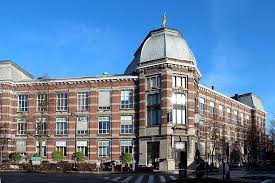 II. ThemaDe gezondheid bewaren door Health Gong en beweging III. InhoudArtsen, academici, kinesitherapeuten, verplegers (sters), zullen ons onderhouden over hun therapeutische ervaring met Health Qigong en beweging.De meeste sprekers beoefenen zelf Health Qigong en sommigen onder hen onderwijzen het.De voordrachten zijn interactief en de sprekers zullen de vragen van het publiek beantwoorden.Elke voordracht duurt 20 minuten en wordt vervolgd door een vragensessie van 10 minuten. Een vertaling op PowerPoint wordt tijdens de conferentie geprojecteerd. Telkens na 2 conferenties, vindt een demonstratie van Health Qigong plaats.IV. DeelnemersHealth Qigong deskundigen, onderzoekers, verantwoordelijken van de Internationale Federatie van Health Qigong, gasten, ploegleiders, coachen et en atleten.V. VervoerMet auto of autobus (meer details later).Een middaglunch (12€) kan op voorhand gereserveerd worden. Betaling tijdens de registrering op 9 juli.Nota:De ingang  is vrij. Lunch bestellen is geen verplichting. De deelnemers mogen hun eigen picknick meebrengen.Bijlage 3Eerste Europese Health Qigong Spelen 
(vertaling van de Engelse tekst. In geval van twijfel, verwijzen wij naar de Engelse tekst)

REGELS EN REGLEMENTI. Datum
12 en 13 juli 2014

II. Plaats
Domaine Provincial du Bois d’HavréHAINAUT SPORTS – Maison Provinciale des Sports 
rue Saint Antoine 1
7021 MONS (Havré)III. Qigongs in competitie tijdens het tornooi
De 7 volgende vormen van Health Qigong , gecompileerd en uitgegeven door de Chinese Vereniging van Health Qigong, komen in aanmerking voor de competitie:1.  Health Qigong – Yi Jin Jing2.  Health Qigong – Wu Qin Xi3.  Health Qigong – Liu ZiJue4.  Health Qigong – Ba Duan Jin5.  Health Qigong – Da Wu
6.  Health Qigong – MawangduiDaoyin Shu
7. Health Qigong – Shi ErFa
Voor iedere vorm van Health Qigong is er een competitie. De gebruikte muziek is de officiële begeleidingsmuziek zonder woorden voor de individuele competities almede voor de groepscompetities. Het gaat hier over de normale muziek (en niet de verkorte versie van 6 minuten).IV. Methode
1.Alle Europese leden van de  Internationale Federatie van  Health Qigong  (IHQF) evenals de gastorganisaties van Health Qigong van alle landen en regio’s van Europa mogen een aanvraag maken om deel te nemen. Iedere organisatie mag één of meerdere ploegen sturen. Een ploeg bestaat uit een leider, een coach en maximum 8 atleten. (nota: een ploeg = maximum 10 personen). De leider en de coach mogen dezelfde persoon zijn. De leeftijdsgrens om deel te nemen is 74 jaar (niet 75 jaar bereiken tijdens de competitie). De deelnemers moeten in goede gezondheid zijn. De leider en de coach die niet 74 jaar overschrijden mogen eveneens deelnemen als atleten. 2. Er bestaan groepscompetities en individuele competities tijdens de Spelen. Voor groepscompetities mag elke ploeg maximum 4 vormen van Health Qigong presenteren. 
De ploegen worden samengesteld door minimum vier atleten, man of vrouw of gemengd, zonder leeftijdscategorieën. De individuele atleten mogen aan maximum vier competities deelnemen. De mannelijke atleten nemen deel aan de mannelijke competitie, alle leeftijden vermengt. De vrouwelijke atleten nemen deel aan de vrouwelijke competitie, alle leeftijden vermengt. 3. Het « reglement voor de Internationale Competities van Health Qigong » samengesteld door de Chinese Vereniging van Health Qigong(CHQA) is van toepassing.4. De atleten die deelnemen aan de individuele competitie zullen in een rij het stadium betreden. De ploegen die deelnemen aan de competities per ploeg betreden het stadium in twee rijen en de deelnemers plaatsen zich volgens een paralellogram. Iedere atleet van de achterste lijn aligneert zich tussen de twee atleten van de voorste lijn. 
5. De atleten dragen hun persoonlijk competitie kostuum en hun eigen sportschoenen. De ploegen moeten een uniform van dezelfde kleur en dezelfde stijl dragen. Iedere atleet draagt zijn door het organisatorisch comité geleverd identificatienummer. 
6. Men moet zich houden aan de beschrijving van de bewegingen van de zeven vormen van Health Qigong zoals opgenomen in het gecompileerd en uitgegeven naslagwerk van de Chinese Vereniging van Health Qigong en die als norm geldt.V. Inschrijvingsrechten
Groepscompetities : 15 € per persoon voor elke vorm van Qigong.
Individuele competities: 20 € per persoon per vorm.
Inschrijvingsrechten (en de lunchen) worden cash betaald tijdens de registrering op 9 juli(geen elektronisch betaalmiddel of bankautomaat ter plaatste).Rangschikking en beloningen.
1. Beloningen worden toegekend aan de atleten volgens de uitslagen. 1.1. Groepscompetitie: 
- de 1ste plaats wordt toegekend aan de vijf best gerangschikte ploegen- de 2de plaats wordt toegekend aan de 8 volgende ploegen in de rangschikking- de 3de plaats wordt toegekend aan de 12 ploegen die minder scoren dan de 2de plaats ploegen. 1.2.Individuele competities: 
- de 1ste plaats wordt toegekend aan de vijf best gerangschikte atleten, - de 2de plaats wordt toegekend aan de 8 volgende atleten in de rangschikking
- de 3de plaats wordt toegekend aan de 12 volgende atleten 1. Deelneming certificaat: deelneming certificaten worden toegekend aan de ploegen en/of aan de atleten die geen 1ste, 2de of 3de plaats hebben bereikt, ofwel tijdens de groepscompetities of de individuele competities. 2. Een trofee en een diploma worden uitgereikt aan de atleten van de groepscompetities, een erepenning en een certificaat wordt uitgereikt aan de atleten van de individuele competities. Deelneming certificaten worden toegekend aan de ploegen en aan de atleten die geen 1ste, 2de of 3de plaats hebben bereikt, ofwel tijdens de groepscompetities of de individuele competities. 
VI. De technische officiëlen
De jury en de hoofdscheidsrechters die hoger ranken dan de hoofdrechter worden gekozen door de Internationale Federatie van Health Qigong. De andere arbiters worden selecteerd onder de leerlingen van de vormingscursus voor internationale scheidsrechters in Health Qigong. VIII. Technische voorbereiding vergadering.De delegatiehoofden en de coachen worden verplicht de technische voorbereiding vergadering bij te wonen, op 11 juni ‘s avonds. De volgorde van de ploegen en van de atleten zal door loting bepaald worden. Het organisatorisch comité zal de afwezigen door substituten vervangen. De plaats van de vergadering wordt later meegedeeld.Bijlage 4AankondigingDe eerste Vormingscursus voor Europese Scheidsrechters in Health QigongI. Datum11 Juli 2014II. Plaats Domaine Provincial du Bois d’HavréHAINAUT SPORTS – Maison Provinciale des Sports
rue Saint Antoine 1
7021 MONS (Havré)III. DeelnemersLeerlingen van de leden van de Internationale Federatie van  Health Qigong  evenals de gastorganisaties mogen solliciteren voor de vormingscursus.IV. Inhoudi. Opleiding van Health Qigong competitie regelsii. Uiteenzetting over de sleutelpunten van de bewegingen en de cotering van Health Qigong.iii. Stage voor scheidsrechters.V. Toegangsprijs 80 € per persoon.Bijlage 5AANKONDIGINGDUANS EXAMEN IN HEALTH QIGONG (Gezondheidsqigong)I. Datum15 juli 2014II. PlaatsDomaine Provincial du bois d’HavréHAINAUT SPORTS – Maison Provinciale des Sports
rue Saint Antoine 1
7021 MONS (Havré)http://www.hainaut.be/sante/osh/template/template.asp?page=plan_acces&idg=3III. Deelnemers Iedere persoon die aan de vereiste technische normen beantwoordt.IV. Duans examensTechnisch examen voor duans 1 tot 3. Het zal niet mogelijk zijn examens voor te leggen voor hogere duans omdat het nieuw evaluatiesysteem van de duans nog steeds in opbouw is op niveau van de Chinese regering; zodat tijdens de Jiuhashan et Mons competities enkel de examens van de duans 1 tot 3 georganiseerd worden.V. BeoordelingsnormenZijn van toepassing: de beoordelingsnormen van de technische graden van Qigong voor het buitenland (regio buiten China) en het beoordelingsproces van de technische graden van Qigong voor het buitenland (regio buiten China). VI. Beoordeelde vormen : Technish examen voor duans 1 tot 3.VII. Bedrag inschrijvingsrecht:40 €  per persoon voor de duans  1-3 VIII. deelnemingsvoorwaarden De kandidaten moeten de volgende documenten naar de Internationale Federatie van Health Qigong sturen:Het (ingevuld)inschrijvingsformulier voor het technisch examen voor Health Qigong Duans voor het buitenland (regio’s buiten China),Twee (2) recente  pasfoto’s,Een kopie van het laatste duan certificaatPS: De inschrijvingsformulieren voor het technisch graad examen van de Health Qigong Duans in het buitenland (regio’s buiten China) en het beoordelingsreglement van duansgraden van de Health Qigong Duans in het buitenland (regio’s buiten China) kunnen gedownload worden of de officiële website van de Chinese Vereniging van Health Qigong CHQA(http://jsqg.sport.org.cn/).Bijlage 6EERSTE EUROPESE HEALTH QIGONG SPELEN+Verklaring van de deelnemerIk verklaar vrijwillig deel te nemen aan de eerste Europese Health Qigong Spelen en neem de verantwoordelijkheid op mij wat betreft eventuele ongevallen, kwetsuren of geschillen tijdens de Spelen, zonder dat ik, of mijn erfgenamen, mijn agent, mijn persoonlijke assistent of mijn persoonlijke vertegenwoordiger ons keren tegen het organisatorisch comité of de organisatoren. Ik verklaar akkoord te gaan met de door het organisatorisch comité opgestelde regels van de Spelen (en ben ervan bewust dat de Engelse tekst hiervoor de officiële en geldige tekst is).Ik verklaar mij bij te leggen bij de beoordeling van de scheidsrechter in geval van geschil.Ik verklaar akkoord te gaan met het feit dat het foto en filmmateriaal van het evenement inbegrepen de beelden waarop ik voorkom, simultaan getoond en verspreid kunnen worden. Ik geef de toelating aan de Internationale Federatie van Health Qigong, de  Belgische Federatie van Health Qigong en de Chinese Vereniging van Health Qigong om mijn persoonlijke naam, mijn adres, de opname van mijn stem, de beelden van mijn acties in het algemeen en in het bijzonder, zonder noch vergoedingen noch eender welke  rechten, te gebruiken.Ik ben me bewust van de inhoud van deze verklaring en ik verklaar deze geheel aanvaard te hebben.Minderjarige deelnemers (minder dan 18 jaar) moeten de handtekening van hun ouders of van hun wettelijke vertegenwoordiger vereisen.Handtekening: Ouder/ wettige vertegenwoordigerDatum (D/M/J): …………………..2014De aangeduide prijzen zijn de gewone prijzen per nacht.Gemeentelijke belastingen kunnen aangerekend wordenDe aangeduide prijzen zijn de gewone prijzen per nacht.Gemeentelijke belastingen kunnen aangerekend wordenStudentenkamers in de omgeving van de spelen: klein aantal kamers van 1 tot 12 personen (douchen et wc in de gang)rue Saint Antoine 1
7021 MONS (Havré)Prijs: Kamer: 11 € per persoon Ontbijt: 3.5 € par persoon
Parking: gratis, grote parking in de omgeving.Auberge de Jeunesse de Mons (jeudgherberg)Rampe du Château 2
7000 MONS
003265875570Mons@lesaubergesdejeunesse.behttp://www.lesaubergesdejeunesse.bePrijs per persoon: Capaciteit: 110 kamers Ontbijt inbegrepen
Parking in de straatSt James Hotel *** MONSPlace de Flandre 8
7000 MONS003265724824hotelsjames@hotmail.comhttp://www.hotelstjames.bePrijs per kamer : Capaciteit : 21 kamers Ontbijt niet inbegrepen, 12 € per persoon
Parking: 7 plaatsen, 10 € per nachtIBIS MONS***Boulevard Charles Quint 27B7000 MONS003265847440ibismons@cgmhotels.comhttp://www.ibismons.be/Prijs  per kamer: : Capaciteit : 72 kamersOntbijt niet inbegrepen, 14 € per persoon Parking 30 plaatsen: 9 €/ nachtInfotel Mons***Rue d’Havré 327000 Mons003265401830info@hotelinfotel.behttp://www.hotelinfotel.be/en/index.phpPrijs  per kamer: : Capaciteit : 34 kamersParking: 10 plaatsen, gratisHotel Monte Christo ***NimyRoute d’Ath 1197020 Nimy003265871101info@monte-christo.euhttp://www.monte-cristo.eu/Prijs  per kamer: : Capaciteit : 7 kamersontbijt 12 €Parking: gratisAbbeyfarm Le Roeulx ****Chemin de l’abbaye de Saint Feuillien 107070 Le Roeulx003264677117info@abbeyfarm.behttp://www.abbeyfarm.be/Prijs per kamer: Capaciteit: 3 kamersOntbijt inbegrepenParking: gratisDream****MonsRue de la Grande Triperie 177000 Mons003265629720info@dream-mons.behttp://www.dream-mons.be/en/Prijs per kamer: Capaciteit: 43 kamersontbijt: 12.50 €Parking 30 plaatsen, gratisBest Western Plus Hotel Lido Mons ****Rue des Arbalestriers 1127000 MONS003265327800info@lido.behttp://www.lido.be/?lang=en#&panel1-2Prijs per kamer: : Capaciteit : 73 kamersOntbijt inbegrepenParking 20 plaatsen: 10 € / nachtMercure Nimy ****Rue des Fusillés 127020 Nimy003265723685Mercuremons@cgmhotels.comhttp://www.mercure.com/gb/hotel-5635-hotel-mercure-mons/index.shtmlPrijs per kamer: Capaciteit: 53 kamersOntbijt: 17 €Parking : 50 plaatsen : gratis